BILDUNGSAKADEMIE PFLEGE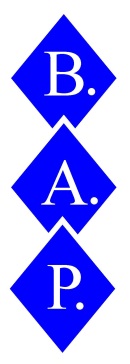                                ZertifikatFrau Mustermannhat mit sehr gutem Erfolg an der QualifizierungsmaßnahmeSchwesternhelferin/ Pflegehelfer (120 Stunden)teilgenommenNeuwied, den 21.07.2023Gila Reible							Josef SeekatzGeschäftsführung/Ausbildung							Leitung Ausbildung	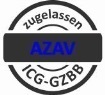 